TITRE EN FRANCAIS (Times New Roman, 14, MAJUSCULE, Centré) Titre en anglais (Times New Roman, 14, Minuscule, Italique, Centré)Auteurs : NOM Prénom1*, NOM Prénom2,  (Times New Roman, 12, Gauche)* auteur correspondant1Affiliation ... , Adresse…, Pays, e-mail: ... (Times New Roman, 12, Gauche)2Affiliation ... , Adresse…, Pays, e-mail: ... (Times New Roman, 12, Gauche)Choix du thème/session :1/ Préparation et gestion de crise2/ Prévision des crues et des inondationsMots clefs (2 à 3 minimum) :.Consignes à appliquer: Renommer le fichier en respectant le format:
ColloqueSHF_Previ2023_NOMauteurcorrespondant Le résumé doit être concis et présenter le but du travail, les résultats essentiels et la conclusion ;Respecter impérativement les styles et les polices de la trame type, notamment si vous devez importer du texte ou des figures ;La longueur totale du résumé doit être entre 2 et 4 pages (figures éventuelles incluses);Paragraphe « justifié ».Titre 1 (Style Titre 1)Texte (Style Normal)Titre 2 (Style Titre 1)Texte (Style Normal) – Référence [1]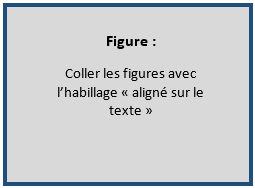 Figure 1 : légende (style légende) : clic droit sur la figure + « Insérer une légende »REFERENCESTexte (Style Normal)